HALAMAN PENGESAHANJudul Tugas Akhir:APARTEMEN LANSIA DENGAN PENDEKATAN BIOPHILIC DESIGN DI KOTA SEMARANGOleh:Syahharbanu SyahabNIM. 21020118140082Telah berhasil dipertahankan di hadapan Tim Penguji dan diterima sebagai bagian persyaratan yang diperlukan untuk memperoleh gelar Sarjana Arsitektur pada Program Studi Sarjana Arsitektur, Departemen Arsitektur, Fakultas Teknik, Universitas Diponegoro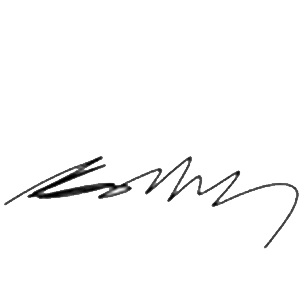 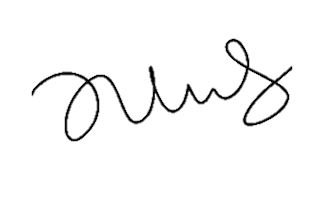 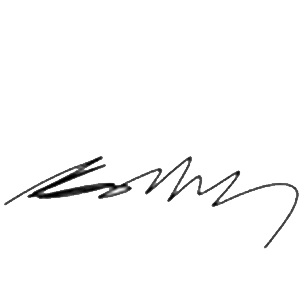 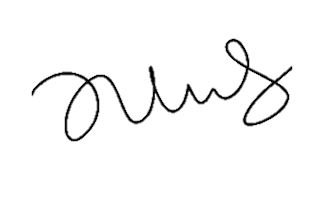 Semarang, 23 Maret 2022Tim Dosen,Pembimbing:	Prof. Dr. Ing. Ir. Gagoek Hardiman	[ …………………...]	NIP. 195308191983031001Penguji:	Sukawi, S.T., M.T.		[ …………………. ]	NIP. 197410202000121001Mengetahui,Ketua Program Studi Sarjana Arsitektur,Departemen Arsitektur, Fakultas Teknik, Universitas DiponegoroProf. Dr. Ir. Erni Setyowati, M.T.NIP. 196704041998022001